Figure  1: Estimated Marginal Means for selected dietary and Mental Health Questionaire outcomes at pre- and post- 12 week intervention.  The estimated marginal mean and 95% Confidence intervals are shown.  The blue lines represent the control and red lines the intervention group.  Nominally significant results are shown in bold font.  * indicates the F-statistic from a repeated measures ANOVA as F(dftime x treatment group, dferror)=F-value, p=p-value for the slope of the line (interaction term time*treatment group) when repeated measures ANOVA performed.  ^ indicates the β ±SE when ANCOVA performed for the outcome of post-intervention value adjusted for pre-intervention value.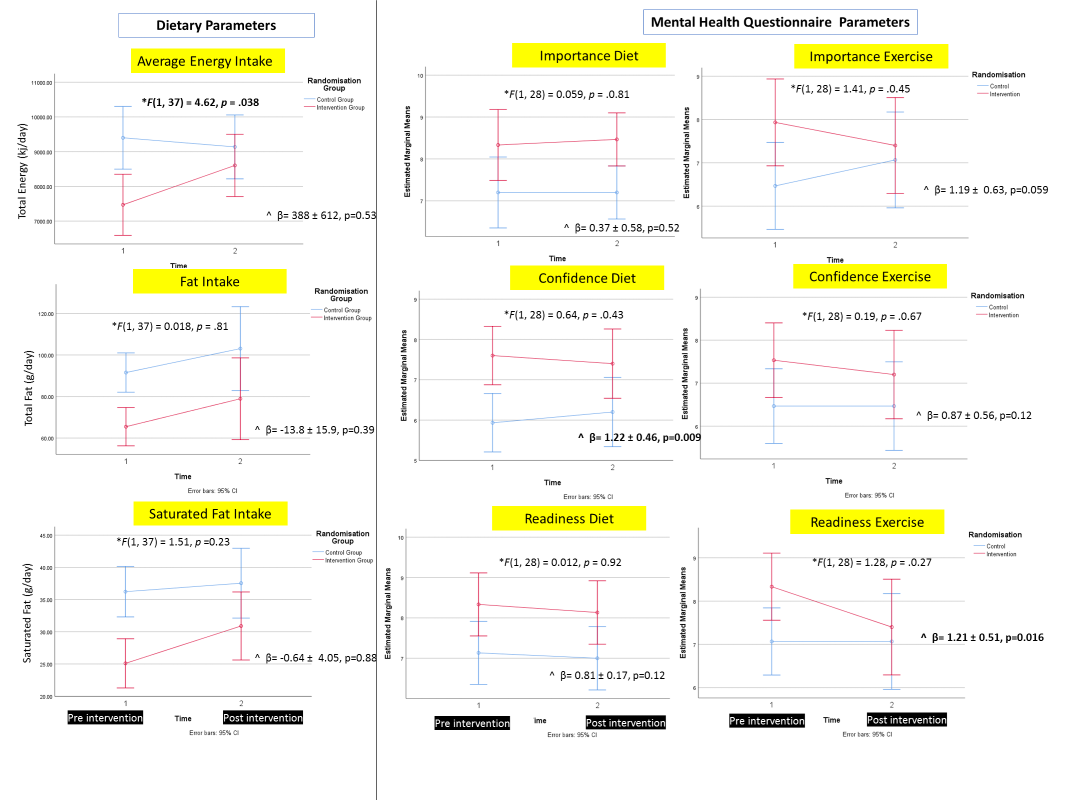 Supplemental Table 1: Effect of the intervention on maternal adipositySupplemental table 2. Pregnancy and birth outcomes.  For categorical variables, the number (%) is shown.  For continuous variables, the mean (95% confidence interval) is shown. ^Fishers Exact test as expected counts within cells <5Control Groupn=19Intervention Groupn=23P-valueChange in girth over intervention period*Change in girth over intervention period*Change in girth over intervention period*Change in girth over intervention period*Waist circumference (cm)9.73 (7.56-11.90)8.40 (6.08-10.72)0.392Hip circumference (cm) 3.30 (1.12-5.49)3.51 (1.90-5.12)0.871Upper arm circumference relaxed (cm)0.50 (-0.17-1.18)0.13 (-0.38-0.64)0.352Change in skin fold thickness over intervention period*Change in skin fold thickness over intervention period*Change in skin fold thickness over intervention period*Change in skin fold thickness over intervention period*Triceps (cm)0.20 (-0.04-0.44)-0.05 (-0.48-0.37)0.308Biceps (cm)-0.02 (-0.25-0.22)0.20 (-0.14-0.53)0.299Subscapular (cm)0.04 (-0.20-0.29)-0.06 (-0.33-0.21)0.550Suprailiac (cm)0.33 (0.40-0.63)0.08 (-0.33-0.63), n=190.297Thigh (cm)0.31 (-0.33-0.94)-0.32 (-1.10-0.46)0.214Control group Control group PLAN Intervention group PLAN Intervention group P-valueNumber of Birthsn = 19n = 19n = 20n = 200.784Delivery and LabourDelivery and LabourDelivery and LabourDelivery and LabourDelivery and LabourDelivery and LabourCommencement of Labour    Spontaneous    Induced (± augmentation)    Augmented    Spontaneous       (± augmentation and/or induction)    No Labour    Unknown460171(21.1%)(31.6%)(0%)(5.3%)(36.8%)(5.3%)331382(15.0%)(15.0%)(5.0%)(15.0%)(36.8%)(10.0%)0.686^Delivery Method    Spontaneous    Elective Caesarean    Non-elective Caesarean    Vacuum Extraction    Unknown95212(47.4%)(26.3%)(10.5%)(5.3%)(10.5%)45632(20.0%)(25.0%)(30.0%)(15.0%)(10.0%)0.337^Group B Steptococcus(n = 11)(n = 11)(n = 13)(n = 13)Group B Steptococcus0(0%)3(16.7%)0.223^Pre-eclampsia(n = 17)(n = 17)(n = 18)(n = 18)Pre-eclampsia2(11.8%)2(11.1%)1.000^Premature Rupture Membrane(n = 18)(n = 18)(n = 18)(n = 18)Premature Rupture Membrane2(11.1%)0(0%)0.486^Ante-partum Hemorrhage(n = 17)(n = 17)(n = 18)(n = 18)Ante-partum Hemorrhage0(0%)1(5.6%)1.000^Congenital Abnormalities(n = 17)(n = 18)     Ankyloglossia2(11.8%)2(11.1%)1.000^Gestational Age at Delivery (weeks)38.0 (36.9 to 39.1)38.0 (36.9 to 39.1)38.4 (37.9 to 39.1)38.4 (37.9 to 39.1)0.456APGAR Score 1min(n = 17)(n = 18)    9    <9161(94.1%)(5.9%)144(77.8%)(22.2%)0.338^